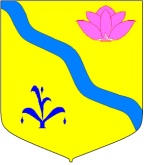 ДУМАКИРОВСКОГО МУНИЦИПАЛЬНОГО РАЙОНАПРИМОРСКОГО КРАЯРЕШЕНИЕ                                                           пгт. Кировский			      № 100-НПА                                                                                                            Принято Думой Кировского                                                                       муниципального района                                                                от  26.10.2017 № 2401. Внести в решение Думы Кировского муниципального района  от 26.03.2015 №172-НПА «Положение «Об организации  ритуальных услуг и содержании мест захоронения на территории сельских поселений Кировского муниципального района» следующие изменения:Пункт 2.4 изложить в следующей редакции:В перечень ритуальных услуг в Кировском муниципальном районе входят следующие виды деятельности:1) оформление документов, необходимых для погребения;2) захоронение и перезахоронение;3) кремация тела;4) транспортировка тел (останков) умерших (погибших);5) изготовление и опайка цинковых гробов;6) предоставление гробов (кроме цинковых), а также урн для захоронения праха  умершего;7) санитарная и косметическая обработка тел;8) облачение тел;9) бальзамирование;10) изготовление и установка надмогильных сооружений;11) изготовление надписей на памятниках и фотокерамических изделий;12) производство и предоставление различных предметов ритуала;13) уход за местами погребения и отдельными захоронениями;14) иные виды услуг, необходимых для погребения.2. Настоящее решение вступает в силу со дня его официального опубликования. Врио. главы Кировского муниципального района 					                       А.В. Терёшкин«О внесении изменений в решение Думы Кировского муниципального района от 26.03.2015 №172-НПА Положение «Об организации  ритуальных услуг и содержании мест захоронения на территории сельских поселений Кировского муниципального района.